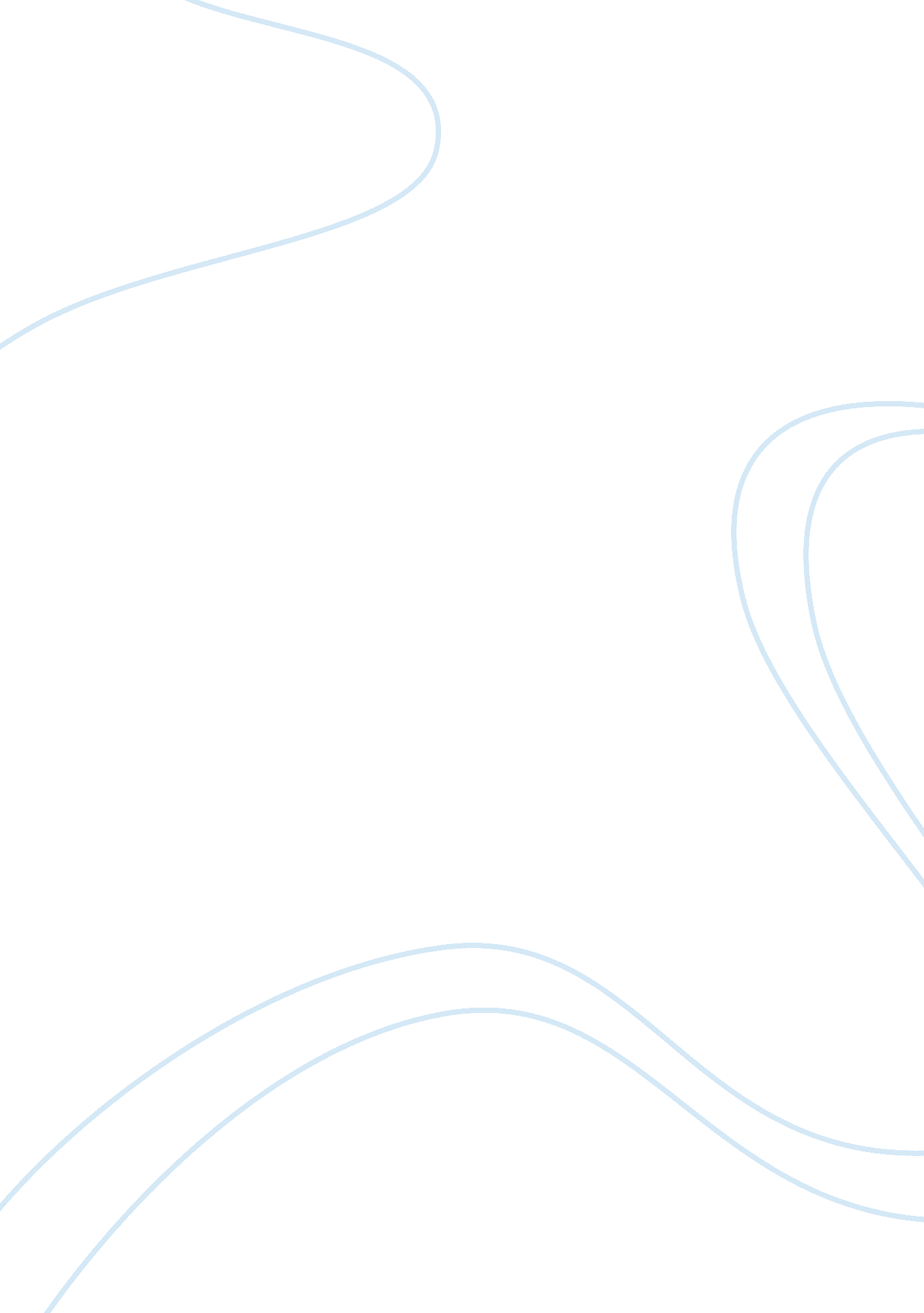 A thousand splendid suns assignment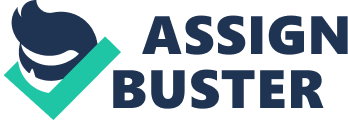 For example, if Maria’s mother never passed away she would not have went o live with her father. In saying that, his three wives would have never forced upon the marriage of Miriam and Rehashed. Because of this domino affect, Miriam got tied into an abusive marriage. TO think that if there was a couple of words someone could’ve said to Nana, Maria’s mother, to make her want to continue her life she could’ve saved her own daughter without even knowing it. For me the most important contractual thinking that took place in the book was between Miriam and Leila. Growing up just down the street from each other, they grew to really know each other. Although Miriam was hurt hen Lila decided to marry Rehashed after Tarsi’s allegedly death, she still managed to pull through for her in the end because she knew the kind of person Leila was. “ Boys, Leila came to see, treated friendship the way they treated the sun: its existence undisputed; its radiance best enjoyed, not beheld directly. In hopes to protect Lila after being beaten because that she found out that Tarsi’s demise was a fake, she ended up killing Rehashed and coming clean about it the next day to clear the path for Leila and Atari to lead a somewhat normal life. There is no way someone would’ve taken that much f an task and responsibility on for someone who has recently wronged her but using contractual thinking Miriam was able to see the true colors of Leila and act accordingly. As a strong believer in karma I feel countercultures work the same. When you base your decision making off of what could-would-should happened you it opens up different worlds of thinking and how something happened at the right place at the right time, like karma. 